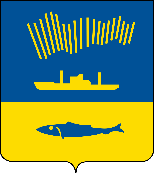 АДМИНИСТРАЦИЯ ГОРОДА МУРМАНСКАП О С Т А Н О В Л Е Н И Е                                                                                                                    №       В целях реализации мероприятий подпрограммы «Поддержка традиций                и народного творчества, развитие творческого потенциала жителей города» на 2018-2024 годы муниципальной программы города Мурманска «Развитие культуры» на 2018-2024 годы, утвержденной постановлением администрации города Мурманска от 13.11.2017 № 3603 п о с т а н о в л я ю: 1. Внести в приложение к постановлению администрации города Мурманска от 03.07.2014 № 2146 «О ежегодном городском конкурсе детского рисунка «Я люблю мой город» (в ред. постановлений от 21.06.2017 № 1977, 
от 05.09.2019 № 2983, от 28.05.2020 № 1245) следующие изменения: 1.1. В пункте 1.3. слова «в рамках ведомственной целевой программы «Поддержка мурманских организаций творческих союзов и учреждений культуры» на 2014-2019 годы муниципальной программы города Мурманска «Развитие культуры» на 2014-2019 годы, утвержденной постановлением администрации города Мурманска от 12.11.2013 № 3235» изложить в следующей редакции «в рамках подпрограммы «Поддержка традиций и народного творчества, развитие творческого потенциала жителей города» на 2018 - 2024 годы»  муниципальной программы города Мурманска «Развитие культуры» на 2018 - 2024 годы, утвержденной постановлением администрации города Мурманска от 13.11.2017 № 3603».2. Отделу информационно-технического обеспечения и защиты информации администрации города Мурманска (Кузьмин А.Н.) разместить настоящее постановление на официальном сайте администрации города Мурманска в сети Интернет. 3. Контроль за выполнением настоящего постановления возложить                     на заместителя главы администрации города Мурманска Левченко Л.М.Глава администрации города Мурманска                                                                        Ю.В. Сердечкин